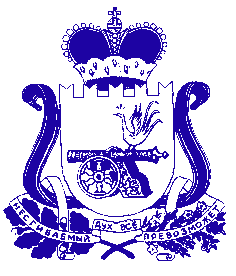 СОВЕТ ДЕПУТАТОВ ИГОРЕВСКОГО СЕЛЬСКОГО ПОСЕЛЕНИЯ ХОЛМ-ЖИРКОВСКОГО РАЙОНА СМОЛЕНСКОЙ ОБЛАСТИР Е Ш Е Н И Еот 23.11.2020г.         №17                                                                      О внесении изменений в решение Совета депутатов Игоревского сельского поселения Холм-Жирковского района Смоленской области от 10.11.2010г. №12 «Об утверждении Положения, об установлении земельного налога на территории Игоревского сельского поселения Холм-Жирковского района Смоленской области»  	В соответствии со статьями 387-398 Налогового кодекса Российской Федерации, Уставом Игоревского сельского поселения Холм-Жирковского района Смоленской области, Совет депутатов Игоревского сельского поселения Холм-Жирковского района Смоленской области            Р Е Ш И Л: 	1. Внести в Положение о земельном налоге, утвержденное решением Совета депутатов  Игоревского сельского поселения Холм-Жирковского района Смоленской области от 10.11.2010 года №12 «Об утверждении Положения, об установлении земельного налога на территории Игоревского сельского поселения Холм-Жирковского района Смоленской области» (в редакции решений Совета депутатов Игоревского сельского поселения Холм-Жирковского района Смоленской области от 28.09.2011 №35, 26.11.2012 №46, 13.11.2013 №52, 18.11.2014 №43, 18.01.2016 №2, 23.09.2016 №25, 30.11.2016 №30, 27.04.2017 №7, 10.11.2017 №22, 15.02.2018 №5, 16.10.2018г. №28, 27.02.2019г. №1, 11.11.2019г. №27, 22.06.2020г. №10)  изменения, изложив его в новой редакции (прилагается).	2.Опубликовать настоящее решение в Холм-Жирковской общественно-политической газете «Вперёд». 	3. Настоящее решение вступает в силу не ранее чем по истечении одного месяца со дня его официального опубликований и не ранее 1-го числа очередного налогового периода по налогу. Глава муниципального образования                                        Н.М. АнисимоваПриложениек решению Совета депутатовИгоревского сельского поселения Холм-Жирковского района Смоленской областиот 23.11.2020 года №17ПОЛОЖЕНИЕ О ЗЕМЕЛЬНОМ НАЛОГЕна территории Игоревского сельского поселения Холм-Жирковского района Смоленской областиСтатья 1. Общие положения Настоящим Положением в соответствии с Налоговым кодексом Российской Федерации на территории Игоревского сельского поселения Холм-Жирковского района Смоленской области определяются налоговые ставки. В отношении налогоплательщиков-организаций определяются порядок и сроки уплаты земельного налога. Устанавливаются налоговые льготы, основания и порядок их применения, а также сроки представления налогоплательщиками документов, подтверждающих право на налоговую льготу.Статья 2. Налоговый период. Отчетный период. 1. Налоговым периодом признается календарный год.2.Отчетными периодами для налогоплательщиков - организаций признаются первый квартал, второй квартал и третий квартал календарного года.Статья 3. Налоговая ставка.1.Налоговые ставки устанавливаются в следующих размерах:         	1) 0,3 процента от кадастровой стоимости участка - в отношении земельных участков:          	1.1.  отнесенных к землям сельскохозяйственного назначения или к землям в составе зон сельскохозяйственного использования в населенных пунктах и используемых для сельскохозяйственного производства;	 1.2. предназначенных для сельскохозяйственного использования;          	1.3. занятых жилищным фондом и объектами инженерной инфраструктуры жилищно-коммунального комплекса (за исключением доли в праве на земельный участок, приходящейся на объект, не относящийся к жилищному фонду и к объектам инженерной инфраструктуры жилищно-коммунального комплекса) или приобретенных (предоставленных) для жилищного строительства (за исключением земельных участков, приобретенных (предоставленных) для индивидуального жилищного строительства, используемых в предпринимательской деятельности);          	1.4.  не используемых в предпринимательской деятельности, приобретенных (предоставленных) для ведения личного подсобного хозяйства, садоводства или огородничества, а также земельных участков общего назначения, предусмотренных Федеральным законом от 29 июля 2017 года N 217-ФЗ «О ведении гражданами садоводства и огородничества для собственных нужд и о внесении изменений в отдельные законодательные акты Российской Федерации»;  	1.5. предназначенных для размещения домов индивидуальной жилой застройки;         	 1.6  ограниченных в обороте в соответствии с законодательством Российской Федерации, предоставленные для обеспечения обороны, безопасности и таможенных нужд.                   	2) 1,5 процента от кадастровой стоимости участка - в отношении земельных участков:        2.1. отнесенных к землям сельскохозяйственного назначения, но не используемых в сельскохозяйственном производстве;          2.2.  предназначенных  для размещения объектов энергетики; 	 2.3. предназначенные для размещения объектов торговли, общественного питания и бытового обслуживания; 	 2.4. предназначенные для размещения производственных и административных зданий, строений сооружений, промышленности, коммунального хозяйства, материально-технического, продовольственного снабжения, сбыта и заготовок;          2.5.  в отношении прочих земельных участков.Статья 4. Налоговые льготы.1.	Освобождаются от налогообложения, помимо категорий налогоплательщиков, указанных в статье 395 Налогового кодекса Российской Федерации, в размере 100 процентов: 	1) органы местного самоуправления Игоревского сельского поселения Холм-Жирковского района Смоленской области; 	2) автономные, бюджетные и казенные учреждения, финансовое обеспечение деятельности которых осуществляется за счет средств бюджета муниципального образования «Холм-Жирковский район»), полностью   или   частично   финансируемые   за   счет   средств   бюджета муниципального образования «Холм-Жирковский район» Смоленской области и бюджета   Игоревского сельского поселения на основании бюджетной сметы или в виде субсидий на возмещение нормативных затрат, связанных с оказанием ими в соответствии с муниципальным заданием муниципальных услуг (выполненных работ); 	3) дети – сироты,  имеющие земельные участки на территории Игоревского сельского поселения; 	4) ветераны и инвалиды боевых действий и лица, приравненные к ним, имеющие земельные участки на территории администрации Игоревского сельского поселения;	5) граждане в возрасте 70 лет и старше – в отношении одного земельного участка (по выбору налогоплательщика), имеющегося в собственности;         6) государственные бюджетные учреждения, созданные Смоленской областью в целях распоряжения объектами государственной собственности Смоленской области;	7) инвесторы (физические и юридические лица) в отношении земельных участков, используемых ими для реализации инвестиционного проекта. Льгота предоставляется в течение срока реализации инвестиционного проекта, но не более трех налоговых периодов.	2. Налогоплательщики - физические лица, имеющие право на налоговые льготы, в том числе в виде налогового вычета, установленные законодательством о налогах и сборах, представляют в налоговый орган по своему выбору заявление о предоставлении налоговой льготы, а также вправе представить документы, подтверждающие право налогоплательщика на налоговую льготу.	3. Налогоплательщики-организации, имеющие право на налоговые льготы, по истечении налогового периода представляют в налоговый орган  документы, подтверждающие право налогоплательщика на налоговую льготу.Установленные настоящим Положением льготы по уплате земельного налога предоставляются налогоплательщикам-организациям при отсутствии задолженности по перечислению в соответствующие бюджеты бюджетной системы Российской Федерации сумм налога на доходы физических лиц, региональных и местных налогов по состоянию на 1 января года, следующего за налоговым периодом, за который налогоплательщик заявил налоговую льготу.Статья 5. Порядок и сроки уплаты налога и авансовых платежей по налогу.1.В течение налогового периода налогоплательщики – организации уплачивают авансовые платежи по налогу  в срок не позднее последнего  числа месяца, следующего за истекшим отчетным периодом (до 1 мая, до 1 августа, до 1 ноября).2. По истечении налогового периода налогоплательщики-организации уплачивают сумму налога, исчисленную в порядке, предусмотренном пунктом 5 статьи 396 Налогового кодекса Российской Федерации, в срок не позднее 1 марта года, следующего за истекшим налоговым периодом.3. Уплата налога и авансовых платежей по налогу производится налогоплательщиками - организациями в бюджет по месту нахождения земельных участков, признаваемых объектом налогообложения в соответствии со статьей 389 Налогового кодекса Российской Федерации.